О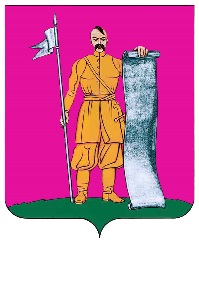 АДМИНИСТРАЦИЯ СТАРОЩЕРБИНОВСКОГО СЕЛЬСКОГО ПОСЕЛЕНИЯ ЩЕРБИНОВСКОГО РАЙОНАПОСТАНОВЛЕНИЕот 14.11.2022                                                                                                      № 354ст-ца СтарощербиновскаяО внесении изменения в постановление администрации Старощербиновскогосельского поселения Щербиновского района от 22 декабря 2021 г. № 329 «Об утверждении Плана проведения проверок администрацией Старощербиновского сельскогопоселения Щербиновского района за соблюдением законодательства Российской Федерации и иныхнормативных правовых актов о контрактной системе в сфере закупок в отношении подведомственных ейзаказчиков на 2022 год»В целях реализации статьи 100 Федерального закона от 5 апреля 2013 г.    № 44-ФЗ «О контрактной системе в сфере закупок товаров, работ, услуг для обеспечения государственных и муниципальных нужд» и в соответствии с постановлением главы администрации (губернатора) Краснодарского края от      31 марта 2014 г. № 259 «Об утверждении Порядка осуществления органами исполнительной власти Краснодарского края ведомственного контроля за соблюдением законодательства Российской Федерации и иных нормативных правовых актов о контрактной системе в сфере закупок товаров, работ, услуг для обеспечения государственных и муниципальных нужд в отношении подведомственных им заказчиков», постановлением администрации Старощербиновского сельского поселения Щербиновского района от                         01 апреля 2021 г. № 86 «Об установлении Порядка осуществления ведомственного контроля за соблюдением законодательства Российской Федерации и иных нормативно-правовых актов о контрактной системе в сфере закупок товаров, работ, услуг для обеспечения муниципальных нужд Старощербиновского сельского поселения Щербиновского района», Уставом Старощербиновского сельского поселения Щербиновского района                               п о с т а н о в л я е т: 1. Внести изменение в постановление администрации Старощербиновского сельского поселения Щербиновского района от                                  22 декабря 2021 г. № 329 «Об утверждении Плана проведения проверок администрацией Старощербиновского сельского поселения Щербиновского района за соблюдением  законодательства Российской Федерации и иных нормативных правовых актов о контрактной системе в сфере закупок в отношении подведомственных ей заказчиков на 2022 год» изложив приложение к нему в новой редакции (приложение).2. Общему отделу администрации Старощербиновского сельского поселения Щербиновского района (Шилова И. А.) настоящее постановление:1) разместить в информационно-телекоммуникационной сети «Интернет» на официальном сайте администрации Старощербиновского сельского поселения Щербиновского района (http://starсsherb.ru), в меню сайта «Информация по отделам», «Финансово-экономический отдел», «План проведения проверок», «на 2022 год»;2) официально опубликовать в периодическом печатном издании «Информационный бюллетень органов местного самоуправления Старощербиновского сельского поселения Щербиновского района».3. Контроль за выполнением настоящего постановления возложить на начальника финансово-экономического отдела администрации Старощербиновского сельского поселения Щербиновского района        Калмыкову А.С. 4. Постановление вступает в силу со дня его подписания.Глава Старощербиновского сельского поселения Щербиновского района                                                         Ю.В. ЗленкоПриложениек постановлениюадминистрации Старощербиновскогосельского поселенияЩербиновского района от 14.11.2022 № 354«ПриложениеУТВЕРЖДЕНпостановлениемадминистрацииСтарощербиновскогосельского поселенияЩербиновского районаот 22 декабря 2021 г. № 329(в редакции постановленияадминистрацииСтарощербиновскогосельского поселения Щербиновского районаот 14.11.2022 № 354ПЛАНпроведения проверок администрациейСтарощербиновского сельского поселения Щербиновского района за соблюдением законодательства Российской Федерациии иных нормативных правовых актов о контрактной системе в сфере закупок в отношении подведомственныхей заказчиков на 2022 год                                                                                                                               ».Начальник финансово-экономическогоотдела администрацииСтарощербиновского сельского поселения Щербиновского района                                                                     А.С. Калмыковап/пНаименование субъекта проверкиИННсубъекта проверкиАдресместонахождения субъекта проверкиЦель и основания проверкиМесяц начала проведения проверки1234561заказчик: муниципальное казенное учреждение «Благоустройство» Старощербиновского сельского поселения Щербиновского района2361008080Российская Федерация, Краснодарский край, Щербиновский муниципальный район, Старощербиновское сельское поселение, станица Старощербиновская, улица Советов,дом 70предупреждение и выявление нарушений законодательства Российской Федерации о контрактной системы в сфере закупок и иных нормативных правовых актов Российской Федерации. План проведения проверок.Распоряжение о проведении проверкиапрель 20222заказчик: муниципальное казенное учреждение культуры «Детская библиотека» Старощербиновского сельского поселения Щербиновского района2361001662 Российская Федерация, Краснодарский край, Щербиновский муниципальный район, Старощербиновское сельское поселение, станица Старощербиновская, улица Первомайская,дом 91предупреждение и выявление нарушений законодательства Российской Федерации о контрактной системы в сфере закупок и иных нормативных правовых актов Российской Федерации. План проведения проверок. Распоряжение о проведении проверкииюнь20223заказчик: 
муниципальное бюджетное учреждение кинематографии «Щербиновский центр кинодосуга» Старощербиновского сельского поселения Щербиновского района2358001849Российская Федерация, Краснодарский край, Щербиновский муниципальный район, Старощербиновское сельское поселение, станица Старощербиновская, улица Советов,дом 58предупреждение и выявление нарушений законодательства Российской Федерации о контрактной системы в сфере закупок и иных нормативных правовых актов Российской Федерации. План проведения проверок.Распоряжение о проведении проверкииюль20224заказчик: муниципальное бюджетное учреждение культуры «Старощербиновский историко-краеведческий музей имени М.М. Постернак» Старощербиновского сельского поселения Щербиновского района2358006251Российская Федерация, Краснодарский край, Щербиновский муниципальный район, Старощербиновское сельское поселение, станица Старощербиновская, улица Первомайская, дом 97предупреждение и выявление нарушений законодательства Российской Федерации о контрактной системы в сфере закупок и иных нормативных правовых актов Российской Федерации. План проведения проверок.Распоряжение о проведении проверкиавгуст20225заказчик: муниципальное казенное учреждение по обслуживанию органов местного самоуправления и муниципальных учреждений Старощербиновского сельского поселения Щербиновского района2358000210 Российская Федерация, Краснодарский край, Щербиновский муниципальный район, Старощербиновское сельское поселение, станица Старощербиновская, улица Первомайская, дом 91/1предупреждение и выявление нарушений законодательства Российской Федерации о контрактной системы в сфере закупок и иных нормативных правовых актов Российской Федерации. План проведения проверок.Распоряжение о проведении проверкиноябрь20226заказчик: муниципальное бюджетное учреждение культуры «Центр народного творчества» Старощербиновского сельского поселения Щербиновского района2358005473Российская Федерация, Краснодарский край, Щербиновский муниципальный район, Старощербиновское сельское поселение, станица Старощербиновская, улица Первомайская, дом 93предупреждение и выявление нарушений законодательства Российской Федерации о контрактной системы в сфере закупок и иных нормативных правовых актов Российской Федерации. План проведения проверок.Распоряжение о проведении проверкиноябрь2022